Publicado en Barcelona el 16/05/2019 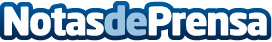 Qustodio analiza los cinco tipos de familias conectadas en EspañaFamilias relajadas, protectoras o ‘techie’, algunos de los tipos analizados por Qustodio en la II parte de su estudio ‘Menores e Internet’Datos de contacto:RedacciónNota de prensa publicada en: https://www.notasdeprensa.es/qustodio-analiza-los-cinco-tipos-de-familias Categorias: Nacional Sociedad E-Commerce Ciberseguridad Ocio para niños http://www.notasdeprensa.es